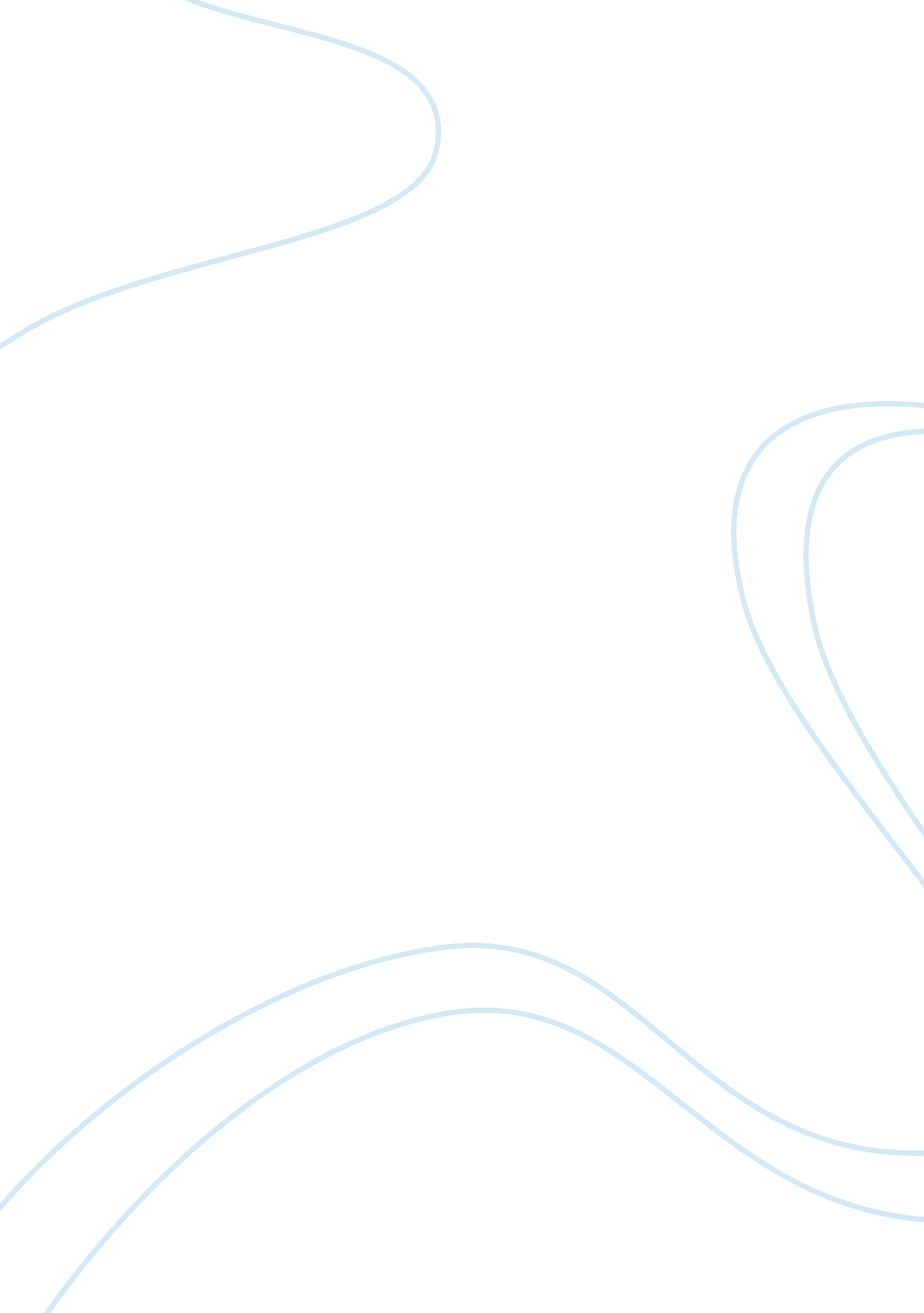 The problem of minds and brains, psychological condition and accountability, comp...Philosophy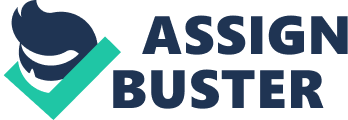 The of the essay First of the school Making decisions, sometimes we consider different reasons of them. The decision-making problem has always been one of philosophical mysteries, simultaneously unsolvable concretely and quite obvious and the following book shows it. In the first chapter of the book “ The Reasons of Love” Harry G Frankfurt describes the various ways of human thinking and justifying life decisions: importance, desire of something, which provoke doing an action, and caring about the purpose of action. The author’s main point is to describe such a feature of human nature, which makes people not obligatory make just rational decisions of how to act in different situations, but to decide according to internal feelings, authority to do so and moral factor, which is quite individual for each person. The connection between the factors that influent on attitude of human to things is the following: to want something, you should have a good attitude to it, so that making decision to do something to get what you want you should have a certain moral stance, which is unconscious. (Frankfurt, 2004) The author gives different arguments to explain his main idea, he analyzes that fact that every certain answer he gives on the problem causes more questions than answers. For example, why people do something? Because they want it, but which factors make them want it? The question opens even wider field of interpretation of human nature than the first question posed. To understand why do people thing this or that way we can’t make general conclusions, because a research of every certain situation will lead to inconsistencies, because human nature doesn’t pertain to rational arguments only, it is relative. 
References: 
Frankfurt, H. G.(2004). The reasons of love. Princeton, NJ: Princeton University Press. 